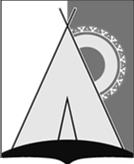 СОВЕТ ДЕПУТАТОВСЕЛЬСКОГО ПОСЕЛЕНИЯ РУССКИНСКАЯСургутского районаХанты-Мансийского автономного округа - Югры                                                         РЕШЕНИЕ   « 05 » ноября 2014 года   			                                                     № 65       д. РусскинскаяОб условиях приватизации муниципального имущества     В соответствии с Федеральным законом от 21.12.2001 года № 178 - ФЗ «О приватизации государственного и муниципального имущества», Федеральным законом от 06.10.2003 года № 131 – ФЗ «Об общих принципах организации местного самоуправления в Российской Федерации», уставом сельского поселения Русскинская и решениями Совета депутатов сельского поселения Русскинская от 17.04.2014 № 35 «Об утверждении Положения о порядке управления и распоряжения имуществом, находящимся в муниципальной собственности сельcкого поселения Русскинская», от 29.04.2014 № 37 "Об утверждении прогнозного плана приватизации имущества муниципального образования сельское поселение Русскинская на 2014 год":                    Совет депутатов сельского поселения Русскинская решил:        1. Утвердить условия приватизации муниципального имущества сельского поселения Русскинская на 2014 год, согласно приложения.         2. Администрации сельского поселения Русскинская осуществить приватизацию муниципального имущества в соответствии с действующим законодательством и утверждёнными условиями приватизации.        3. Опубликовать (обнародовать) настоящее решение и условия приватизации в средствах массовой информации и на официальном сайте органов местного самоуправления сельское поселение Русскинская.        4. Контроль за исполнением настоящего решения оставляю за собой.Глава поселения                                                                                     А.В. Сытов                                                                                       Приложение 1 к решению	  Совета депутатов                                                                                       сельского поселения Русскинская                                                                                       от «05» ноября 2014 года № 65                                               Информационное сообщение                                                                ЛОТ № 1                                                                                       Приложение 2 к решению	  Совета депутатов                                                                                       сельского поселения Русскинская                                                                                       от «05» ноября 2014 года № 65                                                                ЛОТ № 2                                                                                                  Приложение 3 к решению	             Совета депутатов                                                                                                  сельского поселения Русскинская                                                                                                  от «05» ноября 2014 года № 65                                                              ЛОТ № 3Заявки принимаются с 10 ноября по 8 декабря 2014 года (включительно) в здании администрации сельского поселения Русскинская (ул. Новосёлов 4), в каб. Директора МКУ «ХЭУ администрации с.п. Русскинская» Н.А. Осипова, с понедельника по пятницу, с 9 часов 00 минут до 18 часов 00 минут (с 13 часов 00 минут до 14 часов 00 минут – обеденный перерыв). По всем возникшим вопросам обращаться по телефону 8 (3462) 737-146.Заседание комиссии по определению участников аукциона состоится 12 декабря 2014 года, в 11 часов 00 минут, в кабинете центра общего доступа (ЦОД) здания администрации с.п. Русскинская (ул. Новосёлов, 4).Аукционы состоятся 29 декабря 2014 года, лот № 1 в 10 часов 00 минут, лот № 2 в 10 часов 30 мин., лот № 3 в 11 часов 00 минут в кабинете центра общего доступа (ЦОД) здания администрации с.п. Русскинская (ул. Новосёлов, 4).Покупателями имущества могут быть любые физические или юридические лица, за исключением государственных и муниципальных унитарных предприятий и учреждений, а также юридических лиц, в уставном капитале которых доля Российской Федерации, субъектов РФ и муниципальных образований превышает 25%.Для участия в аукционе претендент вносит задаток в виде единовременного платежа. Денежные средства должны поступить не позднее 8 декабря 2014 года на реквизиты:р/с 403 028 106 000 050 000 01УФК по ХМАО - Югре (администрация с.п. Русскинская, л/с 004310703)БИК 047 144 000ОКТМО 71826430ИНН получателя 861 702 30 59КПП получателя 861 701 001Тип средств 71.01.01Мероприятие 11.01.03КБК  650 11402053100000410Назначение платежа: задаток за участие в аукционе по продаже (указать объект приватизации).Получатель: администрация сельского поселения Русскинская.Документом, подтверждающим поступление задатка, является выписка со счёта продавца. Задаток вносится и возвращается безналичным путем. Лицам, перечислившим задаток для участия в аукционе, денежные средства возвращаются в следующем порядке:- участникам аукциона, за исключением его победителя, - в течение 5 календарных дней со дня подведения итогов аукциона;- претендентам, не допущенным к участию в аукционе - в течение 5 календарных дней со дня подписания протокола о признании претендентов участниками аукциона.Задаток, внесенный победителем аукциона, засчитывается в счет оплаты по договору купли-продажи. Одновременно с заявкой претенденты представляют следующие документы:юридические лица:- заверенные копии учредительных документов;- документ, содержащий сведения о доле Российской Федерации, субъекта Российской Федерации или муниципального образования в уставном капитале юридического лица (реестр владельцев акций либо выписка из него или заверенное печатью юридического лица и подписанное его руководителем письмо);- документ, который подтверждает полномочия руководителя юридического лица на осуществление действий от имени юридического лица (копия решения о назначении этого лица или о его избрании) и в соответствии с которым руководитель юридического лица обладает правом действовать от имени юридического лица без доверенности.Физические лица предъявляют документ, удостоверяющий личность, или представляют копии всех его листов.В случае, если от имени претендента действует его представитель по доверенности, к заявке должна быть приложена доверенность на осуществление действий от имени претендента, оформленная в установленном порядке, или нотариально заверенная копия такой доверенности. В случае, если доверенность на осуществление действий от имени претендента подписана лицом, уполномоченным руководителем юридического лица, заявка должна содержать также документ, подтверждающий полномочия этого лица.Все листы документов, представляемых одновременно с заявкой, либо отдельные тома данных документов должны быть прошиты, пронумерованы, скреплены печатью претендента (для юридического лица) и подписаны претендентом или его представителем. К данным документам (в том числе к каждому тому) также прилагается их опись. Заявка и такая опись составляются в двух экземплярах, один из которых остается у продавца, другой - у претендента. Соблюдение претендентом указанных требований означает, что заявка и документы, представляемые одновременно с заявкой, поданы от имени претендента.  Одно лицо имеет право подать только одну заявку. Заявки, поступившие по истечении срока их приема, указанного в информационном сообщении о проведении аукциона, вместе с описью с отметкой об отказе в принятии документов, возвращаются претендентам или их уполномоченным представителям под расписку.Претендент до момента признания его участником аукциона имеет право посредством уведомления в письменной форме отозвать зарегистрированную заявку.В случае отзыва претендентом в установленном порядке заявки до даты окончания приема заявок, поступивший от претендента задаток подлежит возврату в срок не позднее, чем пять дней со дня поступления уведомления об отзыве заявки. В случае отзыва претендентом заявки позднее даты окончания приема заявок, задаток возвращается в порядке, установленном для участников аукциона.Претендент не допускается к участию в аукционе по следующим основаниям:представленные документы не подтверждают право претендента быть покупателем в соответствии с законодательством Российской Федерации;представлены не все документы в соответствии с перечнем, указанным в информационном сообщении (за исключением предложений о цене государственного или муниципального имущества на аукционе), или оформление указанных документов не соответствует законодательству Российской Федерации;заявка подана лицом, не уполномоченным претендентом на осуществление таких действий;не подтверждено поступление в установленный срок задатка на счета, указанные в информационном сообщении.Перечень оснований отказа претенденту в участии в аукционе является исчерпывающим.Предложения о цене заявляются участниками аукциона открыто в ходе проведения торгов. Аукцион, в котором принял участие только один участник, признается несостоявшимся.Победителем признается участник, предложивший наибольшую цену. Уведомление о победе на аукционе выдается победителю или его полномочному представителю под расписку, либо высылается по почте заказным письмом в течение 5 дней со дня подведения итогов аукциона.По результатам аукциона продавец и победитель аукциона (покупатель) не ранее 10 рабочих дней и не позднее 15 рабочих дней со дня подведения итогов аукциона заключают в соответствии с законодательством Российской Федерации договор купли-продажи имущества.При уклонении или отказе победителя аукциона от заключения в установленный срок договора купли-продажи имущества задаток ему не возвращается, и он утрачивает право на заключение указанного договора.Оплата приобретаемого муниципального имущества производится единовременно не позднее 10 календарных дней со дня заключения договора купли-продажи имущества: - на расчетный счёт Управления Федерального казначейства по Ханты-Мансийскому автономному округу – Югре (администрация сельского поселения Русскинская), ИНН 861 702 30 59, КПП 861 701 001, р/с 403 028 106 000 050 000 01, БИК 047 144 000, ОКТМО 71826430, КБК 650 11402053100000410 (указать номер договора, наименование имущества).Лица, желающие принять участие в аукционе, могут получить типовую форму заявки на участие в аукционе, ознакомиться со всеми материалами дела по объекту аукциона, порядком допуска претендентов к участию в аукционе и проведения аукциона, условиями договора купли-продажи по адресу: с.п. Русскинская ул. Новосёлов 4, по телефону: 8(3462) 737-146. Информация о проведении аукциона размещена на сайте администрации сельского поселения Русскинская http://russadm.ru,  на официальном сайте Российской Федерации для размещения информации о проведении торгов www.torgi.gov.ru.Настоящее информационное сообщение о проведении аукциона является публичной офертой для заключения договора о задатке в соответствии со статьей 437 Гражданского кодекса Российской Федерации. Акцептом оферты является подача претендентом заявки и перечисление задатка, после чего договор о задатке считается заключенным в письменной форме.Организатору торгов по продаже     муниципального имущества –                                                                                                    администрации сельского                                                                                     поселения РусскинскаяЗАЯВКАна участие в аукционе по продаже муниципального имущества, принадлежащего МО с.п. Русскинская                                                        ( для физических лиц)«______»____________20___ г.___________________________________________________________________________                                                              (Ф.И.О)Документ, удостоверяющий личность:_________________ серия_________№________, выдан «______»_________ 20___г____________________________________________________________________________________________                                                                  (кем выдан)проживающий по адресу: ______________________________________________________зарегистрированный по адресу: _________________________________________________ИНН/КПП__________________________телефон:____________________________ Изучив    данные    информационного   сообщения     об   объекте    продажи______________________________________________________________________,выражает намерение участвовать в аукционе по продаже муниципального имущества.Внес задаток на указанный в информационном сообщении расчетный счет в размере______________________________________________________________________.В связи с чем принимает на себя, в случае признания его победителем аукциона, следующие обязательства:1.    Соблюдать порядок проведения аукциона.2.  В случае победы на аукционе подписать договор купли-продажи имущества не ранее чем через 10 рабочих дней и не позднее 15 рабочих дней со дня подведения итогов аукциона.3.  Уплатить Продавцу цену продажи объекта, установленную по результатам аукциона не позднее 10 календарных  дней со дня заключения договора купли-продажи.4.  В случае уклонения или отказа Покупателя имущества от оплаты муниципального имущества уплатить пени в размере 0,1% от суммы договора за минусом суммы  задатка за каждый день просрочки.5.  Банковские реквизиты для возврата денежных средств:р/с___________________ в _______________________кор/с________________,БИК_______________, ИНН________________.________________________________               (подпись Претендента)«______»_________________20__ г.Заявка принята Продавцом: «______»____________20__ г. час_________ мин._________ за №________.Подпись уполномоченного лица Продавца: ____________________________.Организатору торгов по продаже муниципального имущества –администрации сельского                                                                                   поселения РусскинскаяЗАЯВКАна участие в аукционе по продаже муниципального имущества, принадлежащего МО с.п. Русскинская(для юридических лиц)«______»_____________ 20___ г.____________________________________________________________________________                                         (полное наименование юридического лица)в лице______________________________________________________________________,                                                         ( Ф.И.О., должность)действующего на основании ___________________________________________________,документ   о   государственной   регистрации   в   качестве   юридического   лица________________________________________________________________________серия_______________№___________, дата регистрации «____»__________г.ОГРН_______________________ИНН/КПП_______________________________________юридический адрес: _______________________________________________________________,почтовый адрес:___________________________________________________________________,телефон/факс _________________________, Изучив данные информационного сообщения об объекте продажи_____________________________________________________________________,выражает намерение участвовать в аукционе по продаже муниципального имущества.Внес задаток на указанный в информационном сообщении расчетный счет в размере_____________________________________________________________________.В связи с чем принимает на себя, в случае признания его победителем аукциона, следующие обязательства:1. Соблюдать порядок проведения аукциона.2.  В случае победы на аукционе подписать Договор купли-продажи имущества не ранее чем через 10 рабочих дней и не позднее 15 рабочих дней со дня подведения итогов аукциона.3. Уплатить Продавцу цену продажи объекта, установленную по результатам аукциона не позднее 10 календарных  дней со дня заключения Договора купли-продажи.4.  В случае уклонения или отказа Покупателя имущества от оплаты муниципального имущества уплатить пени в размере 0,1% от суммы договора за минусом суммы  задатка за каждый день просрочки.5. Банковские реквизиты для возврата денежных средств:р/с___________________ в _______________________кор/с________________,БИК_______________, ИНН________________.________________________________           (подпись Претендента)«______»_________________20__ г.Заявка принята Продавцом: «______»____________20__ г. час_________ мин._________ за №________.Подпись уполномоченного лица Продавца: ____________________________.  1Наименование, назначение имуществаАвтомобиль  2Адрес (местонахождение) ХМАО-Югра, Тюменская обл., Сургутский р-н, с.п. Русскинская  3Краткая характеристика имуществаИдентификационный номер (VIN):  Х4ХJA553510000698 Марка,модель: КИАСПОРТЕЙДЖJA5535Категория: ВМодель, № двигателя: FE 143041Шасси (рама) №: отсутствуетКузов №: 0000698Наименование (тип ТС): легковой Цвет кузова: фиолетовый Мощность двигателя  л.с. (кВт): 128 л.с., 94,1 кВт. Тип двигателя: бензиновыйРабочий объем двигателя, куб. см.: 1998Разрешенная максимальная масса, кг.: 1928Масса без нагрузки, кг.: 1513  4Год изготовления2001 год  5Способ приватизацииАукцион  6Форма подачи предложений о ценеОткрытая  7Наличие обремененийнет  8Начальная цена85 000,00 руб.  9Величина повышения цены («шаг аукциона»)4 250,00 руб. 10Размер задатка  8 500,00 руб. 11Сведения о рыночной стоимости (дата отчёта об оценке, рыночная стоимость)Оценка произведена ИП экспертом – оценщиком А.П. Повод. Отчёт об оценке № 159/1 от 30.12.2013 года. Рыночная стоимость 85 000,00 руб., в т.ч. НДС 12 966,10 руб.  12Балансовая стоимость779 149,00 руб. 13Срок оплатыНе позднее 10 календарных дней со дня заключения договора купли-продажи 14Форма платежаПлатеж единовременный 15Срок приватизацииПланово 3 - 4 квартал 2014 года  1Наименование, назначение имуществаАвтомобиль  2Адрес (местонахождение) ХМАО-Югра, Тюменская обл., Сургутский р-н, с.п. Русскинская  3Краткая характеристика имуществаИдентификационный номер (VIN):  Х9L21230060142223 Марка, модель: Шевроле НиваКатегория: ВМодель, № двигателя: ВАЗ 2123, 0153550Шасси (рама) №: отсутствуетКузов №: 0142223Наименование (тип ТС): легковой Цвет кузова: ярко - синий металлик Мощность двигателя  л.с. (кВт): 79,60 л.с., 58,50 кВт. Тип двигателя: бензиновыйЭкологический класс: второйРабочий объем двигателя, куб. см.: 1690,00Разрешенная максимальная масса, кг.: 1850,00Масса без нагрузки, кг.: 1400,00  4Год изготовления2006 год  5Способ приватизацииАукцион  6Форма подачи предложений о ценеОткрытая  7Наличие обремененийнет  8Начальная цена45 000,00 руб.  9Величина повышения цены («шаг аукциона»)2 250,00 руб.  10Размер задатка  4 500,00 руб.  11Сведения о рыночной стоимости (дата отчёта об оценке, рыночная стоимость)Оценка произведена ИП экспертом – оценщиком А.П. Повод. Отчёт об оценке № 159/2 от 30.12.2013 года. Рыночная стоимость 45 000,00 руб., в т.ч. НДС 6 864,41 руб.  12Балансовая стоимость330 500,00 руб.  13Срок оплатыНе позднее 10 календарных дней со дня заключения договора купли-продажи  14Форма платежаплатеж единовременный  15Срок приватизацииПланово 3 – 4 квартал 2014 года  1Наименование, назначение имуществаАвтомобиль  2Адрес (местонахождение) ХМАО-Югра, Тюменская обл., Сургутский р-н, с.п. Русскинская  3Краткая характеристика имуществаИдентификационный номер (VIN):  ХTT33030010010781 Марка, модель: УАЗ 33303Категория: ВМодель, № двигателя: 40210L10031180Шасси (рама) №: 33030010009290Кузов №: 10010781Наименование (тип ТС): грузовая бортовая Цвет кузова: зелёный Мощность двигателя  л.с. (кВт): 74 л.с., 54,4 кВт. Тип двигателя: бензиновый.Рабочий объем двигателя, куб. см.: 2445Разрешенная максимальная масса, кг.: 2650Масса без нагрузки, кг.: 1650  4Год изготовления2001 год  5Способ приватизацииАукцион  6Форма подачи предложений о ценеОткрытая  7Наличие обремененийнет  8Начальная цена32 000,00 руб.  9Величина повышения цены («шаг аукциона»)1 600,00 руб. 10Размер задатка  3 200,00 руб. 11Сведения о рыночной стоимости (дата отчёта об оценке, рыночная стоимость)Оценка произведена ИП экспертом – оценщиком А.П. Повод. Отчёт об оценке № 159/3 от 30.12.2013 года. Рыночная стоимость 32 000,00 руб., в т.ч. НДС 4 881,36 руб. 12Балансовая стоимость241 548,00 руб. 13Срок оплатыНе позднее 10 календарных дней со дня заключения договора купли-продажи 14Форма платежаплатеж единовременный 15Срок приватизацииПланово 3 – 4 квартал 2014 года